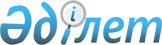 О внесении изменений и дополнений в решение областного маслихата от 11 февраля 2010 года № 281 "Об оплате проезда участников и инвалидов Великой Отечественной войны, лиц, приравненных к ним, инвалидов I, II, III групп, инвалидов с детства до 16 лет и сопровождающих их лиц"Решение маслихата Актюбинской области от 19 июня 2019 года № 435. Зарегистрировано Департаментом юстиции Актюбинской области 25 июня 2019 года № 6262
      Примечание РЦПИ.

      В тексте документа сохранена пунктуация и орфография оригинала.
      В соответствии с подпунктом 4) пункта 1 статьи 9 Кодекса Республики Казахстан от 18 сентября 2009 года "О здоровье народа и системе здравоохранения", статьей 20 Закона Республики Казахстан от 28 апреля 1995 года "О льготах и социальной защите участников, инвалидов Великой Отечественной войны и лиц, приравненных к ним", статьей 6 Закона Республики Казахстан от 23 января 2001 года "О местном государственном управлении и самоуправлении в Республике Казахстан" и статьей 26 Закона Республики Казахстан от 6 апреля 2016 года "О правовых актах", Актюбинский областной маслихат РЕШИЛ:
      1. Внести в решение областного маслихата от 11 феравля 2010 года № 281 "Об оплате проезда участников и инвалидов Великой Отечественной войны, лиц, приравненных к ним, инвалидов I, II, III групп, инвалидов с детства до 16 лет и сопровождающих их лиц (зарегистрированное в Реестре государственной регистрации нормативных правовых актов за № 3328, опубликованное 11 марта 2010 года в газетах "Ақтөбе" и "Актюбинский вестник") следующие изменения и дополнения:
      в пункте 2 решения:
      в подпункте 1) слова "с указанием РНН" - исключить;
      подпункты 3), 4) и 6) изложить в следующей редакции:
      "3) копия удостоверения личности или копия свидетельства о рождении ребенка инвалида;
      4) направление на:
      госпитализацию в стационар;
      получение специализированной и высокоспециализированной консультативно-диагностической помощи на республиканском уровне;
      6) билеты, подтверждающие факт проезда, а в случае их отсутствия – справка о стоимости проезда на железнодорожном транспорте до места лечения и обратно;";
      дополнить подпунктом 7) следующего содержания:
      "7) медицинская справка, подтверждающая необходимость сопровождения лица, указанного в пункте 1.";
      пункт 3 изложить в следующей редакции:
      "3. Участники и инвалиды Великой Отечественной войны, лица, приравненные к ним, инвалиды I, II, III групп, инвалиды с детства до 16 лет и сопровождающие их лица, представляют документы, указанные в пункте 2 не позднее двухмесячного срока со дня прибытия из места лечения.".
      2. Настоящее решение вводится в действие по истечении десяти календарных дней после дня его первого официального опубликования.
					© 2012. РГП на ПХВ «Институт законодательства и правовой информации Республики Казахстан» Министерства юстиции Республики Казахстан
				
      Председатель сессии 
областного маслихата 

Б. БЕРКИМБАЕВ

      Секретарь областного маслихата 

С. КАЛДЫГУЛОВА
